Учитель-логопед Ершова Ирина АлександровнаТак ли просто говорить и почему нельзя ждать, если ребёнок не говорит в 2 года?Речь – одна из линий развития ребенка. Благодаря родному языку малыш входит в наш мир, получает широкие возможности общения с другими людьми. Речь помогает понять друг друга, формирует взгляды и убеждения, а также оказывает огромную услугу в познании мира, в котором мы живём.
     Основой речи как физиологического процесса является нервная система человека. Речь представляет собой сложную взаимосвязанную функциональную систему использования звуков носителями конкретного языка.Произнесение отдельных звуков возможно благодаря согласованной работе мышц речевых органов: языка, губ, мягкого нёба, глотки, гортани, дыхательной мускулатуры.Механизмы речи не являются наследственными, а вырабатываются у новорожденного человека за сравнительно короткое время: в течение дошкольного возраста, т.е. в среднем к 5—7 годам. Они основываются на деятельности определенных структур головного мозга, каждая из которых выполняет определенную специфическую операцию в речевом процессе. В связи с этим в коре головного мозга различают речевые зоны – это зона Брока (моторная функция – воспроизведение речи) и зона Вернике (сенсорная функция – понимание речи), они в норме активизируются до 2 лет, а их поражение приводит к различным по своим симптомам речевым нарушениям.      Мозговые структуры созревают в определенные сроки, например, до 1,5 лет активизируется мозжечок – ребенок начинает ходить, и если ему 2 года, а их чадо не ходит – родители понимают, что это не «индивидуальность», и что если рядом с ним будут бегать футболисты (в плане «отдать в сад чтобы научился говорить») это никак глобально не скажется на его состоянии и он не начнет ходить, глядя на них.     Если ребенок не говорит в 2 года, значит, у него есть определенная проблема, которую надо найти, чтобы помочь её компенсировать. Ждать и верить в сказки о том, что «заговорил в 5 лет и стал президентом» - это упускать время реабилитации. Если у ребенка в 2 года нет фразовой речи - значит у него дисфункция речевых зон мозга или более серьезная причина задержки развития, поэтому бездействие и неправильная реабилитация приводят к последствиям, которые после 6 лет уже невозможно компенсировать. Пластичность мозга наиболее активна именно до 6-7 лет.  Если ребенка привели в 2-2,5, то шанс выйти в норму очень высокий, а если привели в 4-5 лет - то уже осталось год-два и за это время можно только улучшить его состояние, а не максимально восстановить, реабилитировать, как при раннем обращении.     Дети, которые самостоятельно, без коррекции, начинают говорить с 3-х лет и позже, которых в пример ставят некоторые обыватели "а вот наш сосед в 3,5 заговорил, и у него все хорошо" - это КОМПЕНСИРОВАННЫЕ ДЕТИ. Значит, либо мозговая дисфункция была небольшая, и мозг смог сам наладить функцию речевой зоны, либо причина была в дефицитарном развитии - педагогической запущенности, или неврозе (психологической проблеме). В любом случае, на выходе - состоянии 7 лет, когда эти дети приходят в школу, в большинстве они приобретают диагнозы СДВГ (синдром гиперактивности и дефицита внимания) и дисграфию, дислексию - нарушение процессов чтения и письма. Чем раньше начнется логопедическая и психологическая работа с ребенком, тем меньше у него будет проблем в будущем. 
 	Какие обследования необходимо пройти если ребенок не говорит в 2 года? Конечно, необходимо начать с осмотра невролога, сурдолога (потому что иногда причиной задержки речевого развития является нарушение слуха), психиатра. Пройти все назначенные функциональные исследования - МРТ, ЭЭГ, УЗДГ, КСВП. Пройти обследование у логопеда, дефектолога, нейропсихолога, которое покажет состояние интеллекта, особенности восприятия, высших психических функций у ребенка и поможет разработать реабилитационную программу, основанную на индивидуальных задача именно вашего ребенка. 
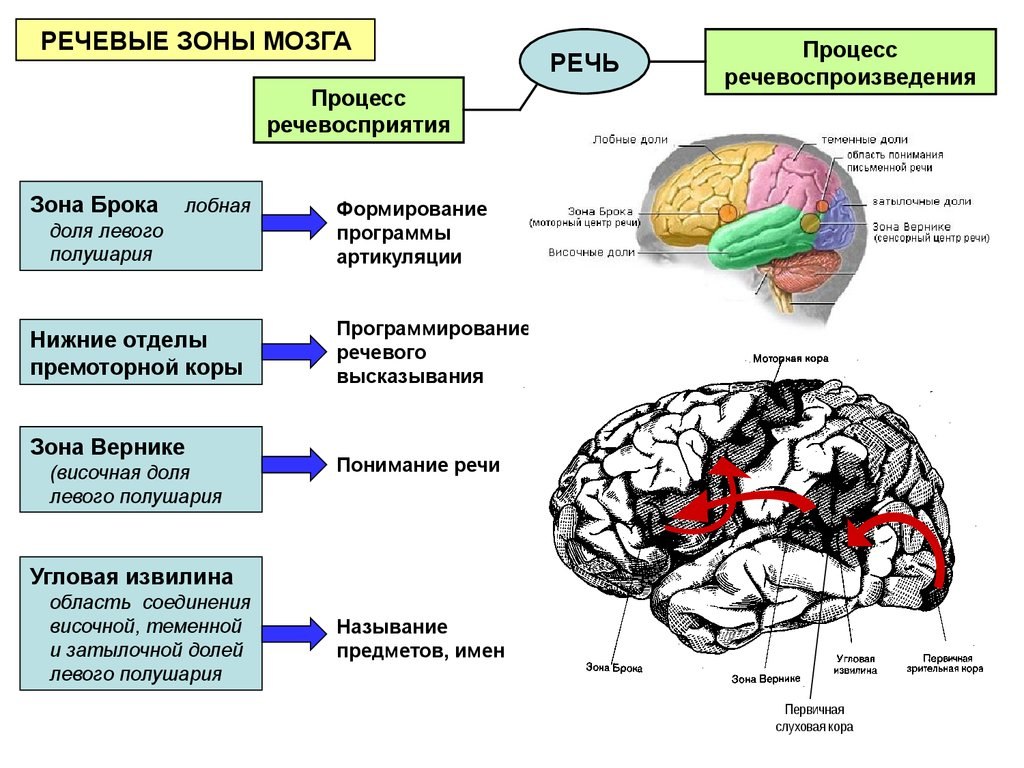 